                                                       Директору ГПОУ ЯО Ярославского градостроительного колледжаПроживающего (ей) по адресу:___________________________________________________________________________________________________________телефон _______________________ЗАЯВЛЕНИЕ № ______Прошу зачислить меня в число  студентов на специальность (профессию):_____________________________________________________________________________________по очной , заочной  форме обучения на базе:основного общего образования  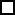 среднего общего образования  на места, финансируемые за счет средств областного бюджета на места по договорам  об образовании  за счет средств заказчика О себе сообщаю следующее: Окончил (а) в 20___году _____________________________________________________________                                                                                      (наименование образовательного учреждения) по программе:основного общего образования  ;                                                    среднего общего образования    ;подготовки квалифицированных рабочих (служащих) ;подготовки специалистов среднего звена ;бакалавриата ,     специалитета  ,    магистратуры                           Аттестат /  диплом   Серия ________ № ____________________ Иностранный язык:    английский,    немецкий,    французский,    другой ______________.       Средний балл аттестата/диплома _______________Согласно правилам приема прилагаю следующие документы:1.  Документ об образовании (номер и дата выдачи)_______________________________________2. Фотографии ________ шт.3. Ксерокопии документов, удостоверяющих личность, гражданство_________________________4. Копия договора о целевом обучении __________________________________________________5. Оригинал или ксерокопия  документов, подтверждающих результаты индивидуальных достижений _________________________________________________________________________6.__________________________________________________________________________________Среднее профессиональное образование получаю впервые , не впервые    _________(подпись)С  лицензией  на  право  ведения  образовательной деятельности, свидетельством о государственной аккредитации,   уставом колледжа,  правилами  приема,  правилами  подачи апелляции ознакомлен(а)_________(подпись)В общежитии нуждаюсь  , не нуждаюсь  ________(подпись)Ознакомлен(а),  что последний  срок  представления оригинала  документа  об образовании   не позднее 15 августа  2020 года до 10.00 (для очной формы обучения) _____________ (подпись)Прошу обеспечить обучение на русском языке ___________(подпись)Согласен(а) на реализацию образовательной программы в сетевой форме _____________(подпись)Согласен(а) на обработку своих персональных данных в порядке, установленном  Федеральным Законом от 27 июля 2006г. №152-ФЗ «О персональных данных» __________ (подпись)«____»_______________20___ г.                                                                  ________________                                                                                                                                               (подпись поступающего)  Подпись секретаря приемной комиссии ___________                                                        Директору ГПОУ ЯО Ярославского градостроительного колледжаПроживающего (ей) по адресу:___________________________________________________________________________________________________________телефон _______________________ЗАЯВЛЕНИЕ № ______Прошу зачислить меня в число  студентов на специальность (профессию):_____________________________________________________________________________________по очной , заочной  форме обучения на базе:основного общего образования  среднего общего образования  на места, финансируемые за счет средств областного бюджета на места по договорам  об образовании  за счет средств заказчика О себе сообщаю следующее: Окончил (а) в 20___году _____________________________________________________________                                                                                      (наименование образовательного учреждения) по программе:основного общего образования  ;                                                    среднего общего образования    ;подготовки квалифицированных рабочих (служащих) ;подготовки специалистов среднего звена ;бакалавриата ,     специалитета  ,    магистратуры                           Аттестат /  диплом   Серия ________ № ____________________ Иностранный язык:    английский,    немецкий,    французский,    другой ______________.       Средний балл аттестата/диплома _______________Согласно правилам приема прилагаю следующие документы:1.  Документ об образовании (номер и дата выдачи)_______________________________________2. Фотографии ________ шт.3. Ксерокопии документов, удостоверяющих личность, гражданство_________________________4. Копия договора о целевом обучении __________________________________________________5. Оригинал или ксерокопия  документов, подтверждающих результаты индивидуальных достижений _________________________________________________________________________6.__________________________________________________________________________________Среднее профессиональное образование получаю впервые , не впервые    _________(подпись)С  лицензией  на  право  ведения  образовательной деятельности, свидетельством о государственной аккредитации,   уставом колледжа,  правилами  приема,  правилами  подачи апелляции ознакомлен(а)_________(подпись)В общежитии нуждаюсь  , не нуждаюсь  ________(подпись)Ознакомлен(а),  что последний  срок  представления оригинала  документа  об образовании   не позднее 15 августа  2020 года до 10.00 (для очной формы обучения) __________ (подпись)Прошу обеспечить обучение на русском языке ___________(подпись)Согласен(а) на реализацию образовательной программы в сетевой форме_________(подпись)Согласен(а) на обработку своих персональных данных в порядке, установленном  Федеральным Законом от 27 июля 2006г. №152-ФЗ «О персональных данных» __________ (подпись)«____»_______________20___ г.                                                                  ________________                                                                                                                                               (подпись поступающего)  Подпись секретаря приемной комиссии ___________ АНКЕТАО себе дополнительно сообщаю________________________________________________________                                       (спорт, музыка, дополнительное образование)_____________________________________________________________________________________________________Имею индивидуальные достижения_________________________________________________________________________________________________________________________________________Отношусь к категории _______________________________________________________________                                                                (иностранные граждане, лица с ограниченными возможностями здоровья, инвалиды, опекаемые, сироты и др.)Сведения о родителях:Отец: _____________________________________________________________________________________(ФИО полностью)_____________________________________________________________________________________(место работы, должность, телефон)Мать: _____________________________________________________________________________________(ФИО полностью)_____________________________________________________________________________________(место работы, должность, телефон)АНКЕТАО себе дополнительно сообщаю________________________________________________________                                       (спорт, музыка, дополнительное образование)_____________________________________________________________________________________________________Имею индивидуальные достижения_________________________________________________________________________________________________________________________________________Отношусь к категории _______________________________________________________________                                                                (иностранные граждане, лица с ограниченными возможностями здоровья, инвалиды, опекаемые, сироты и др.)Сведения о родителях:Отец: _____________________________________________________________________________________(ФИО полностью)_____________________________________________________________________________________(место работы, должность, телефон)Мать: _____________________________________________________________________________________(ФИО полностью)_____________________________________________________________________________________(место работы, должность, телефон)Фамилия _____________________________Имя  _________________________________Отчество _____________________________Дата рождения  ________________________Место рождения  ___________________________________________________________Гражданство: __________________________Документ, удостоверяющий личность:______________________________________серия __________ № ____________________когда и кем выдан ____________________________________________________________Фамилия _____________________________Имя  _________________________________Отчество _____________________________Дата рождения  ________________________Место рождения  ___________________________________________________________Гражданство: __________________________Документ, удостоверяющий личность:______________________________________серия __________ № ____________________когда и кем выдан ____________________________________________________________